ALLEGATO 1Al Direttore del Conservatorio Antonio Scontrino Via Francesco Sceusa 1 91100 Trapani_l_ sottoscritt_  					 Nat   a 	il 	, cittadinanza 		  Codice fiscale 			, residente a 	, prov. 	 in  			___	_____________________ telefono fisso(*)         		  telefono cellulare (*) 		 indirizzo e-mail(*)     	(* è obbligatorio indicare almeno due recapiti per assicurare tempestività di interpello e convocazione; cfr: DM MIUR 56 dd 28.5.2009, art. 11)chiededi essere ammesso alla procedura selettiva pubblica per soli titoli, per aggiornamento nuova inclusione della graduatoria d’Istituto relativa al triennio 2022/2025 per il settore disciplinare: CODI/22 STRUMENTI A PERCUSSIONEA tal fine dichiara sotto la propria responsabilità:di essere in possesso dei requisiti generali per l'accesso al pubblico impiego;di essere cittadino/a italiano/a oppure di essere cittadino/a dello Stato____________________________________________di essere domiciliato ai fini della procedura in ________________________________________________________________________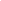 (compilare solo se diverso dalla residenza sopra indicata)Dichiara inoltre sotto la propria responsabilità, consapevole delle sanzioni penali richiamate dall'art. 76 del D.P.R.445/2000 In caso di dichiarazioni mendace, ai sensi e per gli effetti dell’art.46 del citato D.P.R. di possedere i seguenti titoli.TITOLI DI STUDIO E DI SERVIZIO (Max punti 30) A.1) Titoli di studio musicali:Diploma del previgente ordinamento o diploma accademico di I livello di Conservatorio, di Istituto Musicale Pareggiato, di Accademia di Belle Arti statale o Legalmente Riconosciuta o di Istituto Superiore per le Industrie Artistiche, o titolo equipollente rilasciato da istituzioni di pari livello della Comunità EuropeDiploma 			di	 Conseguito il 	/     / 	presso 		Diploma 			di	 Conseguito il 	/     / 	presso 		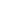 Nota: Il diploma deve essere corrispondente alla graduatoria, ovvero, affine nella denominazione e nei contenuti artistico-didattico-scientifici relativamente ai corsi accademici di I livello attivati e validati presso le istituzioni. Tale affinità dovrà essere motivata dalla Commissione giudicatrice.Diploma accademico di II livello di Conservatorio, Istituto Musicale Pareggiato, di Accademia di Belle Arti Statale o Legalmente Riconosciuta o di Istituto Superiore per le Industrie Artistiche, o titolo equipollente rilasciato da istituzioni di pari livello della Comunità EuropeaDiploma 			di	 Conseguito il 	/     / 	presso 		 Diploma 	di 	Conseguito il      /     / 	presso 	Nota: Il diploma deve essere corrispondente alla graduatoria, ovvero, affine nella denominazione e nei contenuti artistico-didattico-scientifici relativamente ai corsi accademici di II livello attivati e validati presso le istituzioni. Tale affinità dovrà essere motivata dalla Commissione giudicatrice.Per Istituzioni di pari livello della Comunità Europea si intendono Istituzioni che rilasciano titoli corrispondenti a quelli italiani di l o Il ciclo. In tal caso, unitamente a copia del Diploma rilasciato dall' Istituzione straniera corredato da un certificato o documento ufficiale con l'elenco delle materie incluse nel curriculum o piano di studi (Diploma supplementi), va allegata la traduzione italiana nonché la dichiarazione di valore emessa dalle competenti autorità italiane all'estero.Titoli di servizio:Servizio su cattedra o posto in organico, prestato nei Conservatori o Istituti Musicali Pareggiati, nelle Accademie di Belle Arti Statali o legalmente riconosciute, per lo stesso settore disciplinare cui si riferisce la graduatoria ovvero per insegnamento affine nella denominazione e nei contenuti artistico• didattico-scientifici.Per ogni anno accademico. Il periodo di servizio prestato deve essere di almeno 16 giorni:Anno accademico 	dal 	/ 	/ 	Istituzione		 Codice 	insegnamento 		Anno accademico 	dal 	/ 	/ 	Istituzione		 Codice 	insegnamento 		Servizio prestato con contratti di collaborazione o di prestazione d'opera intellettuale di almeno 30 ore, purché stipulati a seguito di procedura selettiva pubblica, per lo stesso settore disciplinare cui si riferisce la graduatoria ovvero per insegnamento affine nella denominazione e nei contenuti artistico• didattico-scientificiAnno accademico 	dal 	/ 	/ 	Istituzione		 Codice 	insegnamento 		n. ore 	stipulato a seguito di procedura selettiva pubblica (SI)	(NO)Riferimento della Procedura Selettiva Pubblica (indicare insegnamento, data e protocollo della graduatoria e istituzione che ha curato la procedura stessa).Anno accademico 	dal 	/ 	/ 	Istituzione		 Ev. Codice 	insegnamento 		n. ore 	stipulato a seguito di procedura selettiva pubblica (SI)	(NO)Riferimento della Procedura Selettiva Pubblica (indicare insegnamento, data e protocollo della graduatoria e istituzione che ha curato la procedura stessa).Servizio su cattedra o posto in organico, prestato nei Conservatori o Istituti Musicali Pareggiati, nelle Accademie di Belle Arti Statali o legalmente riconosciute, per settore disciplinare diverso da quello cui si riferisce la graduatoria o non affine nella denominazione e nei contenuti artistico-didattico• scientifici.Per ogni anno accademico. Il periodo di servizio prestato deve essere di almeno 16 giorni:Anno accademico 	dal 	/ 	/ 	Istituzione		 Codice 	insegnamento 		Anno accademico 	dal 	/ 	/ 	Istituzione		 Codice 	insegnamento 	 Servizio prestato con contratti di collaborazione o di prestazione d'opera intellettuale di almeno 30 ore, purché stipulati a seguito di procedura selettiva pubblica, per settore disciplinare diverso da quello cui si riferisce la graduatoria o non affine nella denominazione e nei contenuti artistico• didattico- scientifici.Anno accademico 	dal 	/ 	/ 	Istituzione		 Codice 	insegnamento 		n. ore 	stipulato a seguito di procedura selettiva pubblica (SI)	(NO)Riferimento della Procedura Selettiva Pubblica (indicare insegnamento, data e protocollo della graduatoria e istituzione che ha curato la procedura stessa):Anno accademico 	dal 	/ 	/ 	Istituzione		 Codice 	insegnamento 		n. ore 	stipulato a seguito di procedura selettiva pubblica (SI) (NO)Riferimento della Procedura Selettiva Pubblica (indicare insegnamento, data e protocollo della graduatoria e istituzione che ha curato la procedura stessa):TITOLI ARTISTICO-CULTURALI E PROFESSIONALI (Max punti 85)Diploma di perfezionamento rilasciato dall'Accademia Nazionale di Santa Cecilia in Roma o altra istituzione analoga anche della Comunità Europea (in caso di Istituzioni della Comunità Europea, indicare le caratteristiche che consentono di determinarne l'affinità)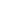 Diploma di laurea l diploma di specializzazione l dottorato di ricerca rilasciati da Università1:(titolo) 		in	 Conseguito il          /       / 	presso		 2:(titolo) 		in	 Conseguito il          /       / 	presso 		Borse di studio conferite da Università o Enti Pubblici1.Borsa 	in			 Conferita da 			nell’anno	 2.Borsa 	in			 Conferita da 		nell’anno 	 …………………………Diploma di perfezionamento post-laurea di durata non inferiore ad un anno rilasciato da Università Statali e non Statali e/o Master dii livello rilasciati dalle Istituzioni dell'Alta Formazione Artistica e Musicale1. (titolo) 	in 		durata	 Rilasciato da 		nell’anno		 2. (titolo) 	in 		durata	 Rilasciato da 		nell’anno 		Master di II livello e/o corsi di specializzazione rilasciati dalle Istituzioni dell'Alta Formazione Artistica e Musicale1.(titolo) 	in 			durata	 Rilasciato da 		nell’anno		 2. (titolo) 	in 			durata			 Rilasciato da 			nell’anno 			 Contratti di collaborazione o di prestazione d'opera intellettuale nei Conservatori c Istituti Musicali Pareggiati, Accademie di Belle Arti Statali o Legalmente riconosciute o Università, non assimilabili a quelli previsti tra i titoli di servizioAnno accademico 		dal       /          / 	al         /      / 	 Istituzione					 Codice 	insegnamento 			n.ore 		Anno accademico 		dal       /          / 	al          /      / 	 Istituzione					 Codice 	insegnamento 			n.ore 		Titoli di cui ai punti 3) 4) 5): vedere allegati A e Bpubblicazioni edite attinenti alle discipline oggetto di studio nelle Istituzioni di Alta Cultura Artistica e Musicaleproduzione musicale (composizioni, trascrizioni, incisioni, revisioni) edita ed eseguita in pubblici concerti; per produzione artistica esposta in mostre personali e/o collettive o per produzione artistica oggetto di articoli di stampa, monografie, libri d'arteattività concertistica e professionale, idoneità in concorsi nazionali per Orchestre lirico- sinfoniche di Enti nazionali - Fondazioni, idoneità nelle Orchestre della RAI.Inclusione In graduatoria di merito in pubblico concorso per esami e titoli, nel Conservatori di musica e nelle Accademie di Belle Arti per lo stesso settore disciplinare cui si riferisce la graduatoriaInclusione In graduatoria di merito In pubblico concorso per esami e titoli, nei Conservatori di musica e nelle Accademie di Belle Arti per settore disciplinare diverso da quello cui si riferisce la graduatoriaServizio didattico prestato presso Istituzioni estere di pari livello nell'ambito della Comunità Europea (Indicare le caratteristiche che consentano di determinarne l'affinità)Anno accademico 		dal       /          / 	al         /      / 		 Istituzione						 Codice 	insegnamento 			n.ore			 Caratteristiche 					Anno accademico 		dal       /          / 	al         /      / 	 Istituzione					 Codice 	insegnamento 			n.ore		 Caratteristiche 					Servizio didattico prestato presso istituzioni estere di pari livello nell'ambito della comunità europeaAnno accademico 		dal       /          / 	al         /      / 	 Istituzione					 Codice 	insegnamento 			n. ore 		Anno accademico 		dal       /          / 	al         /      / 	 Istituzione					 Codice 	insegnamento 			n. ore 		Il sottoscritto autorizza il Conservatorio al trattamento dei dati contenuti in questa dichiarazione per le finalità istituzionali e nei limiti stabiliti dal D.Lgs.196/2003 e successive modifiche.Data 	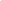 Firma Allegati:- fotocopia di un documento di identità in corso di validità;-Allegato A: Elenco titoli artistico-culturali e professionali (in duplice copia)-Allegato B: curriculum -Allegato C: dichiarazione sostitutiva di atto di notorietàALLEGATO A (In duplice copia)_l_ sottoscritt	_consapevole delle sanzioni penali richiamate dall'art. 76 del D.P.R. 28112100 n. 445 in caso di dichiarazioni mendaci e della decadenza dei benefici eventualmente conseguenti al provvedimento emanato sulla base di dichiarazioni non veritiere, di cui all'art. 75 del D.P.R. dei28/12/00 n. 445; ai sensi e per gli effetti dell'art. 47 del citato D.P.R. 445/2000; sotto la propria responsabilitàDICHIARAdi possedere i titoli artistici- culturali e professionali descritti nel seguente elenco numeratoCon riferimento alle pubblicazioni presenti nell'elenco di cui sopra, il sottoscritto dichiara la loro conformità alla vigente normativa sull'editoria.Data	Firma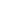 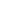 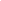 In questa sezione il candidato dichiara i titoli artistico-culturali e professionali ricompresi nei punti:Pubblicazioni edile attinenti alle discipline oggetto di studio nelle istituzioni AFAM (attinenti all'insegnamento richiesto, CD. DVD, ecc.);Produzione musicale (composizioni trascrizioni incisioni revisioni) edita ed eseguila in pubblici concerti; produzione artistica esposta in mostre personali e/o collettive o per produzione artistica oggetto di articoli di stampa, monografiche, libri d'arte;Attività concertistica e professionale, idoneità in concorsi nazionali per Orchestre lirico•sinfoniche di Enti Nazionali- Fondazioni, idoneità nelle orchestre della RAI della tabella di valutazione allegata alla nota ministeriale n.3154 del 9 giugno 2011, relativi all'insegnamento richiesto.Eventuali titoli non attinenti non sono valutati ma concorrono al conteggio del numero massimo previsto. Nel caso l'elenco titoli venga presentato separatamente dal materiale di documentazione o descrizione, si raccomanda di assegnare lo stesso numero identificativo ad entrambi.Eventuali repliche o cicli di concerti, ristampe di dischi o di pubblicazioni o analoghe voci cumulative, vengono valutati una sola volta.ESEMPI DI DESCRIZIONI DA INSERIRE NELL'ELENCO RELATIVO AI PUNTI 3) 4) 5)Pubblicazioni edite attinenti all'Insegnamento richiesto (punto 3 della nota ministeriale n° 3154)Nota: Per le pubblicazioni devono essere stati adempiuti gli obblighi previsti dalla vigente normativa sull'editoria.Composizioni trascrizioni revisioni edite cd eseguite in pubblici concerti, CD, DVD (punto 4 nota ministeriale n° 3154)Nota: Sono valutabili le opere e le produzioni live-electronics o videomusica/i non edite, purché siano indicati informa dettagliata i dati relativi alla prima esecuzione. Sono escluse dalla valutazione le pubblicazioni proposte dagli stessi autori, anche a servizi internet a pagamento, pure se in possesso di codice ISBN. che non prevedano scelte editoriali da parte di redazioni e/o comitati scientifici qualificati.Attività concertistica (punto 5 nota ministeriale n° 3154)Tipologia della esibizione: concerto in qualità di solista, partecipazione a gruppo da camera, a gruppo orchestrale, a gruppo corale, a rappresentazione teatrale, eccIdoneità in concorsi nazionali per Orchestre lirico-sinfoniche di Enti Nazionali - Fondazioni, idoneità nelle orchestre della RAI (punto 5 nota ministeriale n° 3154)Altra attività professionale (punto 5 nota ministeriale n° 3154)ALLEGATO B (In duplice copia)_l_ sottoscritt _ 	consapevole delle sanzioni penali richiamate dall'art. 76 del D.P.R. 28/12/00 n. 445 in caso di dichiarazioni mendaci e della decadenza dei benefici eventualmente conseguenti al provvedimento emanato sulla base di dichiarazioni non veritiere, di cui all'art. 75 del D.P.R. dei28/12/00 n. 445; ai sensi e per gli effetti dell'artt. 46 e 47 del citato D.P.R. 445/2000; sotto la propria responsabilitàDICHIARA:che le notizie riportate nel seguente curriculum sono veritiereData	Firma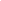 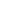 ALLEGATO C – DICHIARAZIONE SOSTITUTIVA DI ATTO DI NOTORIETÀ DICHIARAZIONE SOSTITUTIVA DI ATTO DI NOTORIETA’Il sottoscritto  	Nato/a 	( 	) il  	Residente a 	( 		) in via  		Consapevole delle sanzioni penali richiamate dall’art. 76 del D.P.R. 28.12.2000 n. 445 in caso di dichiarazioni mendaci e della decadenza dei benefici eventualmente conseguenti al provvedimento emanato sulla base di dichiarazioni non veritiere, di cui all’art. 75 del D.P.R. n. 445; ai sensi e per gli effetti dell’art. 46 del citato D.P.R. 445/2000; sotto la propria responsabilitàDICHIARAdi possedere i titoli di studio e i titoli artistico - culturali e professionali come da fogli allegatiDICHIARA INOLTRE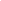 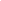 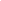 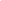 allega fotocopia del documento d’identitàData 	Firma 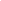 N.Elenco titoli artistico-culturali e professionali Descrizione dettagliata(conforme agli esempi in calce)12....................................N.TitoloAnno di pubblicazioneTipo della pubblicazioneEditore......N.TitoloEditore e anno di edizioneOrganicoEnte  organizzatore dell'esecuzioneData e luogo di esecuzioneEsecutori o nome complesso......N.Data e Luogo manifestazioneEnte OrganizzatoreTipologia EsibizioneAltri esecutorio nome complessoProgramma (indicazione analitica)N.Descrizione dettagliataN.Descrizione dettagliataCURRICULUM VITAE….COMPILARE…. OPPURE ALLEGARE